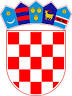          REPUBLIKA HRVATSKAOSJEČKO-BARANJSKA ŽUPANIJA                  OPĆINA ČEPIN              OPĆINSKO VIJEĆEKLASA: 363-01/21-01/140URBROJ: 2158/05-21-1Čepin, 21. prosinca 2021.Na temelju članka 33. stavak 13. i 14. Zakona o održivom gospodarenju otpadom („Narodne novine“, broj 94/13., 73/17., 14/19. i 98/19.) i članka 32. Statuta Općine Čepin („Službeni glasnik Općine Čepin“, broj 1/13., 5/13.-pročišćeni tekst, 4/16., 5/16.-pročišćeni tekst, 3/18., 5/18.-pročišćeni tekst, 4/20., 5/20.-pročišćeni tekst, 5/21. i 7/21.-pročišćeni tekst), Općinsko vijeće Općine Čepin na svojoj 6. sjednici održanoj dana 21. prosinca 2021. godine, donijelo jePROGRAMgradnje građevina za gospodarenje komunalnim otpadom za 2022. godinuČlanak 1.Ovim Programom gradnje građevina za gospodarenje komunalnim otpadom za 2022. godinu (u daljnjem tekstu: Program) određuje se gradnja građevina za gospodarenje komunalnim otpadom na području Općine Čepin za 2022. godinu.Program gradnje građevina za gospodarenje komunalnim otpadom za 2022. godinu sastavni je dio Programa građenja komunalne infrastrukture na području Općine Čepin za 2022. godinu.Ovaj program sadrži opis poslova s procjenom troškova potrebnih za ostvarenje projekata gradnje građevina za gospodarenje komunalnim otpadom, kao i iskaz financijskih sredstava potrebnih za ostvarenje Programa s naznakom izvora financiranja.Članak 2.Ovim programom određuje se gradnja sljedećih građevina za gospodarenje komunalnim otpadom u 2022. godini:Financijska sredstva osigurati će se iz sljedećih prihoda:Članak 3.Ukupna sredstva koja se planiraju utrošiti za realizaciju Programa iznose 123.000,00 kn.Članak 4.Općinski načelnik Općine Čepin dužan je sukladno odredbi iz članka 33. stavak 15. Zakona o održivom gospodarenju otpadom podnijeti Izvješće o izvršenju Programa gradnje građevina za gospodarenje komunalnim otpadom Općinskom vijeću Općine Čepin do 31. ožujka tekuće godine za prethodnu kalendarsku godinu, te ga dostaviti Hrvatskoj agenciji za okoliš i prirodu.Članak 5.Ovaj Program stupa na snagu osmog dana od dana objave u „Službenom glasniku Općine Čepin“, a primjenjuje se od 01. siječnja 2022. godine.PREDSJEDNIK      OPĆINSKOG VIJEĆA      Robert Periša, dipl. oec..
KONTOPOZICIJAOPIS POSLOVAIZNOS5443163Otplata kredita za izgradnju reciklažnog dvorišta u Čepinu123.000,00UKUPNO RASHODIUKUPNO RASHODI123.000,00KONTOPOZICIJAOPISIZNOS65269-165Namjenska naknada123.000,00UKUPNO PRIHODIUKUPNO PRIHODI123.000,00